Информационная  карта  регионального  этапа  Всероссийской  акции «Весенняя неделя добра» среди  детских  добровольческих  отрядовМКОУ «Карабудахкентская средняя общеобразовательная школа №5»Участвующих добровольцев всего: 25Всего проведённых мероприятий (акций, проектов, мероприятий): 10Общее количество участвующих организаций/партнёров: 1Благо получателей: 2Количество учреждений благо получателей: 3По направлениям:Социальное - 1Патриотическое - 1Культурное - 1 Экологическое  - 1ЗОЖ - 1 И т.д.___________________Общее описание:Название учреждения – МКОУ «Карабудахкентская средняя ОШ №5»Название мероприятия и образовательного учреждения – «Мы рядом с вами!»Цель мероприятия – повышение гражданской активности  обучающихся и продвижение идеи добровольчества.Суть проведения мероприятия (кем и для кого проводилось, количество участников, основные цифровые показатели результатов акции, лицо ответственное за проведение акции) –  волонтёры – старшеклассники для младших школьников, волонтёры – старшеклассники для детей реабилитационного центра,  количество участников -190,  основные цифровые показатели результатов акции - 190Координирующая организация:  РДШКонтактная информация тел:  89285437598Е – mail – naida72ahmedova@mail. ruПедагог – организатор  Ахмедова Н.Д. Руководитель, координатор                                                                                подпись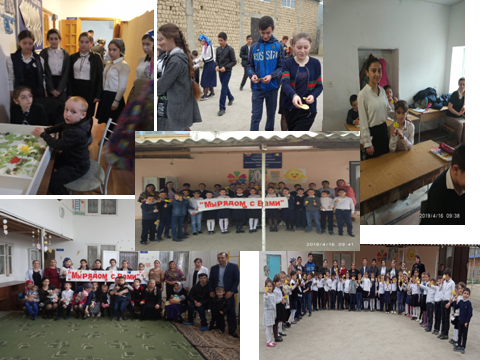 